2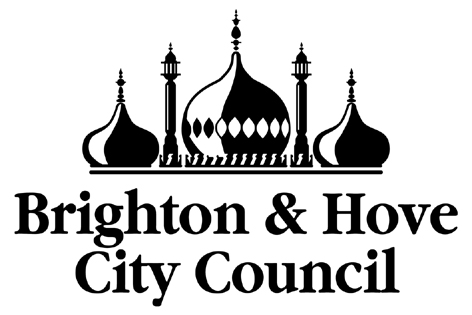 There are 2 new laws - we have outlined the basic requirements below:There are 2 new laws - we have outlined the basic requirements below:There are 2 new laws - we have outlined the basic requirements below:There are 2 new laws - we have outlined the basic requirements below:Tobacco and Related Products Regulations 2016Standardised Packaging of Tobacco Products Regulations 2015Applies to the following products:-Applies ONLY to the following products:-Cigarettes / CigarillosHand rolling tobacco & pipe tobaccoWater-pipe tobacco (tobacco shisha) Blunts (tobacco leaf rolling paper)Smokeless tobacco (chewing / snuff)Novel tobacco products (e-cigarettes)CigarettesHand Rolling Tobacco (HRT)This law makes the following changes:The law makes the following changes:Health Warnings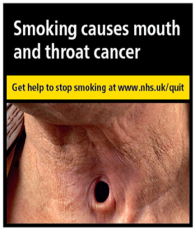 They must be in EnglishThey will cover 65% of the front and back of packetApplies to all tobacco products?These are the plain packaging regulations.  Cigarettes and hand rolling tobacco (HRT) must be in plain packaging.Herbal Tobacco ProductsMust have the following warning:“Smoking this product damages your health.”Compliant Stock will have to have the following:No graphics, logos or coloursOnly the brand name, health warning and UK Tax stampSmoking cessation number / websiteOlive / Green (Pantone 448C) colour packs.A minimum of pack size 20 (Cigarettes)A minimum pouch size of 30g (HRT)Standard Size of product packagingRestrictions on labelling of cigarette sticks.Chewing TobaccoMust have the following warning:“This tobacco product damages your health and is addictive”Compliant Stock will have to have the following:No graphics, logos or coloursOnly the brand name, health warning and UK Tax stampSmoking cessation number / websiteOlive / Green (Pantone 448C) colour packs.A minimum of pack size 20 (Cigarettes)A minimum pouch size of 30g (HRT)Standard Size of product packagingRestrictions on labelling of cigarette sticks.Flavouring & additives in cigarettes & HRT will be banned from 20th May 2016Menthol cigarettes are able to be sold until May 2020– as long as they comply with other legislation (e.g. plain packaging)Example of Cigarettes plain packaging:-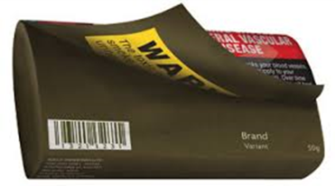 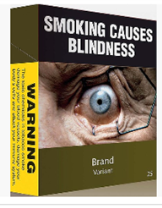 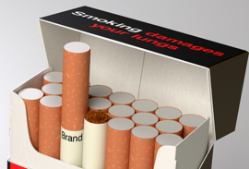 Example of Hand rolling tobacco plain packaging:-E-Cigarettes advertising & promotionSimilar restrictions apply to e-cigarettes, as already apply to tobacco products (e.g. age restriction, ban on advertising & free gift promotions, etc.)Example of Cigarettes plain packaging:-Example of Hand rolling tobacco plain packaging:-Labelling & IngredientsTar levels and other ingredient information should no longer be present on the outer packaging.Flavours are banned from cigarettes & HRTBut are not banned from shisha, cigars, etc.But these products cannot state such flavours on their label due to the new packaging rules.All non-compliant stock must be sold by 20th May 2017 – any items found after this date may be subject to legal action.All non-compliant stock must be sold by 20th May 2017 – any items found after this date may be subject to legal action.All non-compliant stock must be sold by 20th May 2017 – any items found after this date may be subject to legal action.All non-compliant stock must be sold by 20th May 2017 – any items found after this date may be subject to legal action.